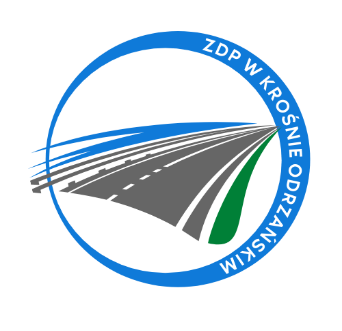 Krosno Odrzańskie, dnia 16.10.2023r.ZDPIII.273.14.4.2023INFORMACJA Z OTWARCIA OFERTZamawiający, Powiat Krośnieński - Zarząd Dróg Powiatowych w Krośnie Odrzańskim podaje informacje dotyczące firm i adresów Wykonawców, którzy złożyli oferty w terminie oraz ceny, zawarte w ofertach na zadanie pn.:„Dostawa materiałów z przeznaczeniem do bieżących remontów nawierzchni drogowych: emulsja asfaltowa, mieszanka mineralno – asfaltowa, grysy oraz mieszanka kamienna”.Kwota brutto przeznaczona na sfinansowanie zamówienia wynosi: 104.000,00 zł (słownie: sto cztery tysiące złotych 00/100)- Część nr 1 – dostawa emulsji asfaltowej 			– 22.000,00 zł brutto- Część nr 2 – dostawa mieszanki mineralno – asfaltowej 	– 57.000,00 zł brutto- Część nr 3 – dostawa grysów 					– 12.000,00 zł brutto- Część nr 4 – dostawa mieszanki kamiennej			- 13.000,00 zł bruttoCzęść nr 1 - obejmuje dostawę emulsji asfaltowej kationowej szybkorozpadowej niemodyfikowanej K1-65, która jest mieszaniną asfaltu drogowego, wody, emulgatora i dodatków (ciecze o barwie brązowej do ciemnobrązowej, niepalne, niezawierające lotnych rozpuszczalników organicznych), z transportem i rozładunkiem w siedzibie ZamawiającegoCzęść nr 2 - obejmuje dostawę mieszanki mineralno – asfaltowej na zimno o uziarnieniu od 0 mm do 8 mm, która jest mieszaniną kruszywa łamanego naturalnego, asfaltu drogowego i dodatku modyfikującego o barwie czarnej, z transportem i rozładunkiem w siedzibie ZamawiającegoCzęść nr 3 – obejmuje dostawę grysów o frakcji 2-5 mm, do bieżącego utrzymania dróg i ulic powiatowych na terenie Powiatu Krośnieńskiego, z transportem i rozładunkiem w siedzibie ZamawiającegoCzęść nr 4 - obejmuje dostawę mieszanki kamiennej o frakcji 0-31,5 mm, do bieżącego utrzymania dróg i ulic powiatowych na terenie Powiatu Krośnieńskiego, z transportem i rozładunkiem w siedzibie ZamawiającegoNumer ofertyNazwa (firma) i adres wykonawcyCena brutto(zł)3BITUNOVA Sp. z o.o.
ul. Wólczyńska 237, 01-919 Warszawa24.009,60Numer ofertyNazwa (firma) i adres wykonawcyCena brutto(zł)1Rejon Robót Drogowych DROG – BUD Sp. z o. o.ul. I. Krasickiego 18a, 32-566 Alwernia52.958,884BUDOMEX BIS Górniak i Wspólnicy Sp. J. Kamieniec 8, 28-230 Połaniec56.412,727TRAKT S. A.Szczukowskie Górki 1, 26-065 Piekoszów56.678,40Numer ofertyNazwa (firma) i adres wykonawcyCena brutto(zł)2TRANZYT Jan Nowak Sp. J.ul. Gubińska 73, 66-600 Krosno Odrzańskie11.070,005Firma Usługowo – Handlowa EXPORT – IMPORT Mariusz RalPisarzowice 275 D, 59-800 Lubań13.894,006Firma Usługowo – Transportowa AGA Agnieszka Baranowska ul. Słoneczna 1, 66-600 Osiecznica11.685,00Numer ofertyNazwa (firma) i adres wykonawcyCena brutto[zł]2TRANZYT Jan Nowak Sp. J.ul. Gubińska 73, 66-600 Krosno Odrzańskie12.361,505Firma Usługowo – Handlowa EXPORT – IMPORT Mariusz RalPisarzowice 275 D, 59-800 Lubań12.373,506Firma Usługowo – Transportowa AGA Agnieszka Baranowska ul. Słoneczna 1, 66-600 Osiecznica12.877,50